РЕБЯТА, вы, конечно, знаете, что крайне актуальной проблемой в весенний  период является ПРОБЛЕМА ВЫЖИГАНИЯ СУХОЙ РАСТИТЕЛЬНОСТИ.«ВЕСЕННИЕ ПАЛЫ – ЭТО БЕДСТВИЕ»Что такое ВЕСЕННИЕ ПАЛЫ  и какова  их сезонная продолжительность?	Поджигание травы весной получило название весенние палы. Сезон массовых травяных палов продолжается не более трех-четырех недель - со времени схода снега и высыхания сухой прошлогодней травы на открытых участках, до начала активного роста молодой зеленой травы.Каковы ПРИЧИНЫ травяных пожаров?-  По естественным причинам, например от МОЛНИИ.  - ХУЛИГАНСКИЕ ДЕЙСТВИЯ,  и простая НЕОСТОРОЖНОСТЬ: оставленный без присмотра костер, брошенный окурок, искра из глушителя автомобиля или мотоцикла.  - От УМЫШЛЕННОГО ВЫЖИГАНИЯ ТРАВЫ сельскохозяйственными организациями или органами лесного хозяйства. Даже такие палы очень часто выходят из-под контроля, распространяются на большие расстояния. Они наносят не меньший ущерб, чем неконтролируемые палы.Запомни: опасен огонь для травыВ сухую погоду траву, ты не жги!Траву поджог мальчишка – озорник,Лесной пожар от этого возник.ЭТО МОЖЕТ СДЕЛАТЬ КАЖДЫЙБудьте предельно осторожны с огнём на любой природной территории. Чтобы ваша неаккуратность не стала причиной     больших проблем, выполняйте следующие правила:- никогда НЕ ПОДЖИГАЙТЕ СУХУЮ ТРАВУ на полях и полянах. Если вы увидели, как это делают другие, постарайтесь их остановить и объяснить, что травяные палы очень опасны;- никогда НЕ РАЗВОДИТЕ КОСТЁР  В СУХОМ ЛЕСУ и на торфянике. Прежде всего убедитесь, что кострище располагается на минеральной почве (песке или глине). Прежде чем развести костёр, сгребите лесную подстилку с кострища и вокруг неё на радиусе одного метра;- хорошо ЗАЛЕЙТЕ КОСТЕР ПЕРЕД УХОДОМ. Не уходите от залитого костра, пока от него идёт дым или пар.- никогда НЕ БРОСАЙТЕ НЕПОТУШЕННЫЕ СРИЧКИ, не пользуйтесь в лесу различными пиротехническими изделиями;- ОБЪЯСНЯЙТЕ ВАШИМ ДРУЗЬЯМ и знакомым, что их неосторожность в обращении с огнём может послужить причиной пожара.Крошка сын к отцу пришёлИ спросила крохаСухостой жечь хорошо,Или очень плохо.Очень вовремя, сынокТы задал вопрос свойПотому что лишь веснойТвой вопрос несложный.Если старую травуТы собрал у домаЭто очень хорошоДля двора и дома.Если ты поджог еёБросив рядом спичку.Загорелся двор и домТы, плохой мальчишка.Ничего опасней нетДля живой природы,Чем огонь, сжигая всёОбедняет почвыПотому что вещества,Что в золе лежалиВместе с водами ушли,Что траву питали.Погибает вся трава,Где прошли те палы.И не будет уж цветов.Ярких и кудрявых.Если сколотил для птицНовый ты скворечникИ повесил во двореРадуются дети.От огня погибнут всеКряква и овсянка.Чибис, травник и бекасЧто гнездятся здесь у нас.Стало нечем нам дышатьГоворят соседиПотому что подожглиВновь траву здесь дети.От горения травыВ атмосфере нашейУглекислый газ достигЦифры очень страшной.От пожаров гибнет лесИ горят торфяники.Как же людям объяснить.Чтоб были аккуратнее.Дети, взрослые, мы вамГоворим сегодня:Надо думать о другихБолее серьёзно.Крошка сын к отцу пришёлИ сказала кроха:Папа, понял я теперьСУХОСТОЙ ЖЕЧЬ ПЛОХО!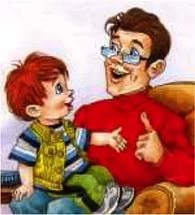 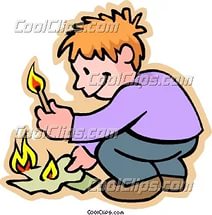 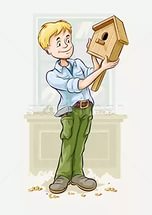 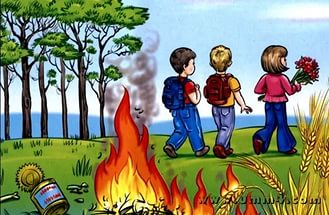 